ÇIKARMA İŞLEMİ PROBLEMLERİOLAYLARI OLUŞ SIRASINA GÖRE SIRALAMAAşağıda karışık olarak verilmiş cümleleri okuyunuz. Oluş sırasına göre doğru bir şekilde numaralandırarak sıralayınız.* 	(     )   Sabah okula geç kaldı.* 	(     )   Emre çok geç yattı.* 	(     )  Uykusunu alamadı.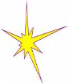 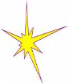 * 	(     )    Etrafı merak ediyordu.                             * 	(     )   Oraya koştu.                                                   * 	(     )   Minik tavşan yuvasından çıktı.                              * 	(     )   Çalıların arasından gelen sesi duydu.    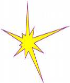 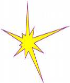 * 	(     )  En sevdiğim mevsim kış.                                    *	(     )  İstanbul’da yaşıyorum.                                       * 	(     )  Benim adım Burak.                                              * 	(     )  Çünkü kartopu oynamayı çok severim. 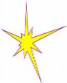 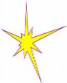 * 	(     )   Annem gidip kapıyı  açtı.                                                  * 	(     )   Çok gürültü yaptığımızı söyledi.              * 	(     )   Gürültüyle oynarken kapının zili çaldı.               * 	(     )   Gelen ev sahibimizdi.                                 * 	(     )   Kendimizi suçlu hissettik.                          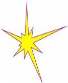 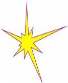 * 	(     )   Yatmadan önce dişlerini fırçaladı.* 	(     )   Ellerini yıkadıktan sonra akşam yemeğini yedi.        * 	(     )   Daha sonra da yatağına yattı ve uyudu.           * 	(     )   Berna, okuldan eve döndü.                                 * 	(     )   Yemekten sonra ödevlerini yaptı.     *    	(     )	 Anne ve babasına iyi geceler, dedi.       OLAYLARI OLUŞ SIRASINA GÖRE SIRALAMAAşağıda karışık olarak verilmiş cümleleri okuyunuz. Oluş sırasına göre doğru bir şekilde numaralandırarak sıralayınız.* 	(     )   Önce okulun yanındaki parka gitti.* 	(     )   Akşam olunca eve döndü.* 	(     )   Dersini bitirdi ve bahçeye çıktı.* 	(     )   Kimseyi bulamayınca mahallelerindeki parka gitti.* 	(     )   Nereye gitsem diye düşünmeye başladı.*    	(     )	 Bir süre oynadılar.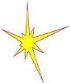 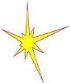 * 	(     )   Aradığı kitabı bir türlü bulamıyordu.  * 	(     )   Ahmet araştırma ödevleri için kütüphaneye gitti. * 	(     )   Kitabı bulup araştırmasını tamamladı.* 	(     )   Görevli ona yardımcı oldu.* 	(     )   Öğretmeni Ahmet’e araştırma ödevi verdi.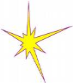 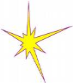 * 	(     )   İçine peynir koyup kapattılar. * 	(     )   Sonunda fırına verip pişirdiler.”* 	(     )   İlk önce hamuru yoğurdular.* 	(     )   Sonra oklavayla açtılar. *    	(     )	Annesi ile Ayşen börek yapmaya başladılar.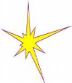 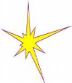 * 	(     )   Mehmet, beklediği balığa kavuşmanın mutluluğunu yaşıyordu. * 	(     )   Mehmet babasından balık almasını istedi.        * 	(     )   Derslerinde başarılı olursa alacağını söyledi.          * 	(     )   Derslerinde başarılı olunca babası sözünü tuttu.* 	(     )   Mehmet günlerce düzenli olarak çalıştı1-  Ali, 34 misketin 19 tanesini kardeşine verdi. Ali’nin geriye kaç misketi kaldı?6-  Ahmet’in 23 tane boya kalemi vardı. 16 tanesini kardeşine verdi. Ahmet’in kaç kalemi kalmıştır?2-   Nisa’nın 42 tane hikaye kitabından 15 tanesini arkadaşına verdi. Nisa’nın  kaç hikaye  kitabı kaldı? 7-  2-A sınıfının toplam mevcudu 26 kişidir. Sınıfta 12 tane erkek öğrenci olduğuna göre kız öğrencilerin sayısı kaçtır?3-   6 onluk 3 birlikten oluşan sayı ile 3 onluk 5 birlikten oluşan sayının farkı kaç eder?8-  Bir bakkal 84 ekmeğin  67 tanesini satmıştır. Bakkalın geriye kaç ekmeği kaldı?     4-   Bahçemizdeki çam ağacının boyu geçen yıl 45 santimetreydi. Bu yıl 70 santimetre oldu. Çam ağacı bir yılda kaç santimetre uzadı?9-  Sema’nın 35 tokası vardı. Seda 18 tanesini ablasına verdi. Sema’nın kaç tokası kaldı?5-   Bir kasadaki 62 portakalın 15 tanesi çürük çıktı. 26 tanesi satıldı. Geriye kalan portakallar kaç tanedir?10-  Latif 41 fındığın 13 tanesini Esma’ya, 11 tanesi de Lale’ye verdi. Latif’in geriye kaç tane fındığı kaldı?11-   7 onluk 3 birlikten oluşan sayı ile 4 onluk 7 birlikten oluşan sayıyı çıkardığımızda sonuç kaç olur?16-   Bir otobüste 54 yolcudan 17’i bayan, 12 tanesi çocuktur. Otobüste kaç erkek yolcu vardır?12-   Ali 36 yaşındadır. Emre‘nin yaşı Ali’nin  yaşından 12 eksik olduğuna göre Emre’nin yaşı kaçtır ?17-   Kenan 80 sayfalık defterinin 64 sayfasını kullanmıştır. Kenan’ın defterinde daha kullanmadığı kaç sayfa kalmıştır?13-    Can’ın 24 lira parası vardı. Can 12 liraya çanta ve 3 liraya silgi aldı. Can’ın geriye kaç lira parası kaldı? 18-   Bir bahçede 84 tane çam ağacı vardır. Bu ağaçlardan yaşlı olanlardan 39 tanesi kesilmiştir. Bahçede kaç tane çam ağacı kalmıştır?14-   Ağacın dalında 53 tane kuş vardı. Ömer kuşlara taş atınca 29 tane kuş uçtu. Ağaçta geriye kaç kuş kalmıştır?19-   Hakan 92 sayfalık kitabın 63 sayfasını okumuştur. Hakan kitabı bitirmek için kaç sayfa kitap okuması gerekir?15-   Bir çiftlikteki koyunların sayısı 85  dir. Bu koyunların 27  tanesi satıldığına göre çiftlikte kaç koyun kaldı?20-  Yusuf’un 25 lira  parası vardı. Babası Yusuf’a  harçlık verince Yusuf’un 70 lira parası oldu. Buna göre Yusuf’a   babası kaç lira harçlık vermiştir?  